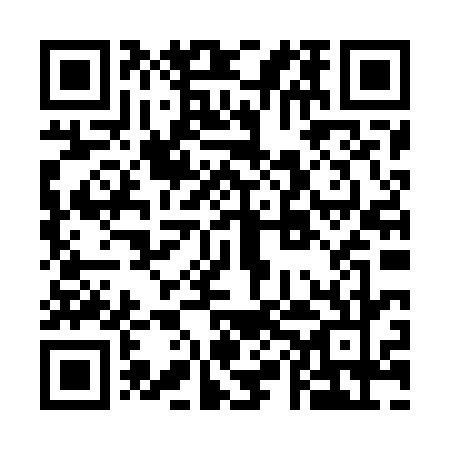 Prayer times for Cacheu, Guinea BissauWed 1 May 2024 - Fri 31 May 2024High Latitude Method: NonePrayer Calculation Method: Muslim World LeagueAsar Calculation Method: ShafiPrayer times provided by https://www.salahtimes.comDateDayFajrSunriseDhuhrAsrMaghribIsha1Wed5:316:451:024:137:198:292Thu5:306:441:024:147:198:293Fri5:306:441:014:147:198:294Sat5:296:431:014:157:198:295Sun5:296:431:014:157:208:306Mon5:286:431:014:167:208:307Tue5:286:421:014:167:208:308Wed5:276:421:014:177:208:319Thu5:276:421:014:177:208:3110Fri5:266:411:014:187:218:3211Sat5:266:411:014:187:218:3212Sun5:256:411:014:197:218:3213Mon5:256:411:014:197:218:3314Tue5:256:401:014:197:228:3315Wed5:246:401:014:207:228:3316Thu5:246:401:014:207:228:3417Fri5:246:401:014:217:228:3418Sat5:236:401:014:217:238:3419Sun5:236:391:014:227:238:3520Mon5:236:391:014:227:238:3521Tue5:226:391:014:237:248:3622Wed5:226:391:014:237:248:3623Thu5:226:391:014:237:248:3624Fri5:226:391:024:247:248:3725Sat5:226:391:024:247:258:3726Sun5:216:391:024:257:258:3827Mon5:216:391:024:257:258:3828Tue5:216:391:024:257:258:3829Wed5:216:381:024:267:268:3930Thu5:216:381:024:267:268:3931Fri5:216:381:024:277:268:40